ПОРТФОЛИОпреподавателя Зацаринина Анатолия Анатольевича(Фамилия Имя Отчество)Основные сведенияОбразованиеДиссертацииДиссертации защищенные под руководством преподавателяОпыт работыПреподаваемые дисциплиныИнновационные образовательные технологии Область научных интересовНаучные проектыКонференции, семинары и т.п.Основные публикацииС 1997 года и по настоящее время опубликовано 66 научных и учебно-методических работыОбщественная деятельность (членство в диссертационных советах, редакционных советах, ученых советах, экспертных сообществах и пр.)Грамоты, благодарности, наградыДостижения студентовУчастие в программах дополнительного образованияДата рождения05.08.1973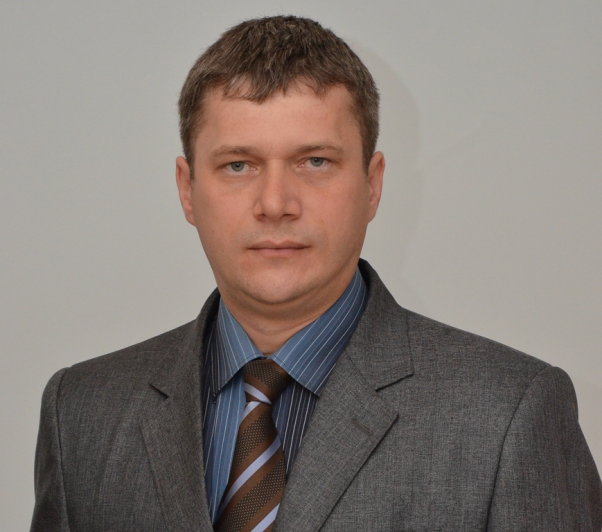 СтруктурноеподразделениеКафедра «Технология производства и переработки продуктов животноводства»ДолжностьдоцентУченая степеньКандидат сельскохозяйственных наукУченое званиедоцент№Год окончанияОфициальное название учебного заведенияСпециальность/направлениеКвалификация11995Саратовская государственная академия ветеринарной медицины и биотехнологииЗоотехнияЗооиженерНазвание (ученая степень, специальность тема)Год защитыРезультаты промышленного скрещивания цигайских маток с баранами северокавказской мясо-шерстной породы при производстве баранины1998№ФИО соискателяНазвание (ученая степень, специальность тема)Год защиты№Период работы (годы)Официальное название организации, структурное подразделениеДолжность11993-1995АОЗТ «Пигаревское» Озинского района Саратовской областиСтарший зоотехник21998 – 2000ФГБОУ ВПО «Саратовский ГАУ им. Н.И. Вавилова, кафедра генетики и разведения с-х. животныхассистент32000- по настоящее времяФГБОУ ВПО «Саратовский ГАУ им. Н.И. Вавилова, кафедра генетики и разведения с-х. животных, ТППЖиПД, ТПиППЖдоцентНаименование преподаваемых дисциплинВетеринарная генетикаГенетические основы биотехнологииГенетика и биометрияГенетика и эволюцияРазведение сельскохозяйственных животных с основами частной зоотехнииСкотоводствоСвиноводствоПчеловодствоКролиководствоВведение в специальностьАнализ производства продукции животноводстваУтилизация отходов АПК№Наименование технологии и ее краткое описаниеДисциплина, в рамках которой используются инновационные образовательные технологии1Лекция - визуализацияВетеринарная генетика, Генетические основы биотехнологии, Свиноводство, Введение в специальность, Анализ производства продукции животноводства, Утилизация отходов АПК2Лекция-пресс-конференцияВетеринарная генетика, Генетические основы биотехнологии, Свиноводство, Введение в специальность, Анализ производства продукции животноводства, Утилизация отходов АПК3Документальные фильмыВетеринарная генетика, Генетические основы биотехнологии, Свиноводство, Введение в специальность, Анализ производства продукции животноводства, Утилизация отходов АПККлючевые слова, характеризующие область научных интересовПлеменное и промышленное свиноводствоРазведение свинейПередовые технологии ведения отраслиСвининаКачество мяса и различные пути его улучшенияТехнологические и потребительские свойства свинины№Название проекта, гранта, контрактаГодСтатус участника проекта1Создание племенного репродуктора по разведению свиней крупной белой породы в ООО «Время-91» Энгельсского района Саратовской области; разработка плана селекционно-племенной работы со стадом свиней крупной белой породы в ООО «Время-91» Энгельсского района Саратовской области.2006-2011руководитель2«Проведение исследований по совершенствованию селекционно-племенной работы в свиноводстве»15 апреля по 15 октября 2012руководитель3Разработка плана селекционно-племенной работы со стадом свиней крупной белой породы в ООО «Свинокомплекс Хвалынский» Хвалынского района Саратовской области2012-2014руководитель4Создание стада свиней крупной белой породы улучшенного мясного типа2012-2014руководитель5Создание племенного репродуктора по разведению свиней породы ландрас в ООО «Куликовское» Энгельсского района Саратовской областис 2015руководитель№Название конференции, дата проведения, место проведения (страна, город, организация и т.п.)Название докладаСодокладчики1Международная научно-практическая конференция по овцеводству и козоводству (Ставрополь, ВНИИОК, 1997)Эффективность промышленного скрещивания цигайских маток с баранами северокавказской мясо-шерстной породы В.П. Лушников2Региональная конференция: «Молодежь и наука на пороге ХХI века» (Саратов, СГУ, 1998)Промышленное скрещивание в производстве молодой баранины 3Научно-практическая конференция (Саратов, ИВМиБ, 2000)Влияние промышленного скрещивания на мясную продуктивность в цигайском овцеводстве Поволжья при производстве молодой бараниныВ.П. Лушников, А.В. Седов43 – я Международная научно-практическая конференция (Краснодар, КГСХА,2001)Эффективность производства молодой баранины при различных технологических вариантах выращивания молодняка овецВ.П. Лушников, С.А. Сидоров5Международная научно-практическая конференция: «Технологические проблемы производства продукции животноводства и растениеводства», посвященной 75-летию УГАВМ (Троицк, УГАВМ, 2005).1.Убойные показатели молодняка овец различных генотипов при нагуле;2. Убойные показатели молодняка эдильбаевской породы при использовании баранов различных заводских типов О.В. ВасильевН.В. Зацаринина6Всероссийская научно-практическая конференция «Совершенствование технологий производства и переработки продукции животноводств» (Волгоград, ВНИИТИММСППЖ, 2005)Интенсификация производства баранины в условиях правобережья Саратовской области О.В. Васильев7Международная научно-практическая конференция «Актуальные вопросы зоотехнической науки и практики как основа повышения продуктивности и производства экологически чистой продукции животноводства», посвященной 75-летнему юбилею зооинжереного факультета 1929-2004 гг. (Владикавказ, СКГСХА, 2005).Качество шерсти эдильбаевских овец различных окрасок  8Всероссийская научно-практическая конференция (Саратов, СГАУ, 2007).Продуктивные качества молодняка эдильбаевских овец различных конституциональных типов (статья)9Международная научно-практическая конференция «Актуальные проблемы зоотехнии, биотехнологии, аквакультуры и биоэкологи», посвященной 80-летию биотехнологического факультета Саратовского ГАУ (Саратов, СГАУ, 12-13 февраля 2009)Воспроизводительные качества свиноматок крупной белой породы при чистопородном разведении и межпородном скрещивании с хряками породы дюрок и скороспелая мясная10IX Всероссийская научно-практическая конференция «Ветеринарная медицина. Современные проблемы и перспективы развития» (Саратов, СГАУ, 2009)1.Убойные показатели и качество мяса свиней крупной белой породы при чистопородном разведении и скрещивании с хряками породы скороспелая мясная и  дюрок;2. Влияние возраста ремонтных свинок крупной белой породы при первой случке на воспроизводительные качества11Семинар по порядку бонитировки племенных животных в племенных предприятиях Саратовской области (Саратов, СГАУ, 2010 г.)Порядок проведения бонитировки племенных свиней за 2009 год.12Международная научно-практическая конференция «Ветеринарная медицина. Современные проблемы и перспективы развития» (Саратов, СГАУ, 2010)Использование хряков специализированных пород в товарном свиноводстве13Международная научно-практическая конференция «Современные проблемы интенсификации производства свинины в странах СНГ» (Ульяновск, УГСХА, 7-10 июля 2010)1.Влияние хряков специализированных мясных пород на продуктивные качества свиней крупной белой породы; 2.Воспроизводительные качества свиноматок крупной белой породы в зависимости от возраста при первой случке14Всероссийской научно-производственной конференции «Актуальные проблемы производства свинины в Российской Федерации» и XХ заседании межвузовского координационного совета по свиноводству (Саратов, СГАУ,1-2 июня 2011)Откормочные и мясные качества свиней различных генотипов при выращивании до высоких весовых кондиций 15Международная научно-практическая конференция «Ветеринарная медицина XXI. Инновации, обмен опытом и перспективы развития» (Саратов, СГАУ,  2012)Сравнительная характеристика показателей естественной резистентности у свиней различных генотипов 16Конференция профессорско-преподавательского состава и аспирантов по итогам научно-исследовательской, учебно-методической и воспитательной работы за 2012 год (Саратов, СГАУ, 30 января - 4 февраля 2013) 1.Совершенствование свиней крупной белой породы методом внутрипородной селекции; 2.Воспроизводительные качества кроссбредных свиней PIC в условиях Саратовской областиЕ.К. Ларина17Международная научно-практическая конференция «Современные проблемы ветеринарии, зоотехнии и биотехнологии» посвященной 100-летию «СГАУ им. Н. И. Вавилова» (Саратов, СГАУ,  13-14 марта 2013г)1. Особенности экстерьера и динамики живой массы свиней крупной белой породы различного происхождения;2. Продуктивность кроссбредных свиней селекции PIC в условиях Саратовской областиЕ.К. Ларина18Международная научно-практическая конференция «Животноводство России  в соответствии с государственной программой развития сельского хозяйства на 2013-2020 годы» (Черкесск, СКГГТА, 29-31 мая 2013)1.Воспроизводительные качества свиней различных генотипов; 2.Мясные качества молодняка различного происхождения при использовании свиней специализированной линии компании PICЕ.К. Ларина, Д.А. Скрипников Е.К. Ларина, Д.А. Скрипников19ХХ Международная научно-практическая конференция по свиноводству «Современные проблемы и технологические инновации в производстве свинины в странах СНГ» в рамках VI Чебоксарского экономического форума (Чебоксары, 20-21 июня 2013)Использование племенной репродукции свиней Чувашии в Саратовской области20XXIII заседание координационного совета по свиноводству и Международная научно-практическая конференция «Актуальные проблемы производства свинины в Российской Федерации» (пос. Персиановский, Ростовская область, ДонГАУ, 27-28 июня 2013 г.)1.Откормочные и убойные показатели свиней свободовского типа в условиях Саратовской области; 2.Химический состав и физические свойства мяса крупной белой породы различного происхожденияЛ.А. Корниенко Л.А. Корниенко21Семинар по порядку бонитировки племенных животных в племенных предприятиях Саратовской области (Саратов, СГАУ, 25 декабря 2013 г.)Порядок проведения бонитировки племенных свиней за 2013 год.22Конференция профессорско-преподавательского состава и аспирантов по итогам научно-исследовательской, учебно-методической и воспитательной работы за 2013 год (Саратов, СГАУ, 3 -7 февраля 2014 г.)Использование хряков породы дюрок французского и канадского происхождения при производстве свинины.Е.К. Ларина23Всероссийская научно-практическая конференция молодых ученых «Вклад молодых ученых в инновационное развитие АПК России» (Пенза, ПГСХА, 23-24 октября 2014)1.Воспроизводительные качества свиней различных направлений продуктивности; 2.Эффективность раннего отъема поросятЕ.К. Ларина С.В. Таякин24VI Международная научно-практическая конференция студентов, аспирантов и молодых ученых «Агропромышленный комплекс: контуры будущего» (Курск, КГСХА, 12-14 ноября 2014 г.)1.Использование свиней специализированной линии компании PIC в товарном свиноводствеЕ.К. Ларина25Семинар по порядку бонитировки племенных животных в племенных предприятиях Саратовской области (Саратов, 24 декабря 2014 г.)Порядок проведения бонитировки племенных свиней за 2014 год.26Международная научно-практическая конференция «Фундаментальные и прикладные проблемы повышения продуктивности животных и конкурентоспособности продукции животноводства в современных экономических условиях АПК РФ» (Ульяновск, УГСХА, 22-24 января 2015 г.)1.Система промышленного скрещивания в товарном свиноводстве с использованием специализированных мясных свиней;2.Эффективность двух и трехпородного скрещивания свиней в региональной системе разведения при производстве мяса;3.Воспроизводительные качества свиноматок различного происхождения;4.Комбинационная сочетаемость свиней крупной белой породы различных генотиповЕ.К. ЛаринаЕ.К. Ларина27Конференция профессорско-преподавательского состава и аспирантов по итогам научно-исследовательской, учебно-методической и воспитательной работы за 2014 год (Саратов, СГАУ, 16-26 февраля 2015 г.)Эффективность промышленного скрещивания в товарном свиноводстве Е.К. Ларина28Международная научно-практическая конференция «Современные способы повышения продуктивных качеств сельскохозяйственных животных, птицы, и рыбы в свете импортозамещения и обеспечения продовольственной  безопасности страны» (Саратов, СГАУ, 14-16 мая 2015 г.)1.Влияние происхождения свиней на потребительские качества мяса;2.Откормочные им мясные качества молодняка свиней при использовании в региональной системе разведения хряков породы дюрок различного происхожденияЕ.К. Ларина№Наименование работы, ее видФорма работыВыходные данныеОбъем в печ. л.СоавторыСоавторыСоавторыа) научные работыа) научные работыа) научные работыа) научные работыа) научные работыа) научные работыа) научные работыа) научные работы1.Эффективность промышленного скрещивания цигайских маток с баранами северокавказской мясо-шерстной породы (статья) Печат.Материалы медунар. науч.-практ. конф. по овцеводству и козоводству. – Ставрополь: ВНИИОК, 1997. - С. 120-123.	0,250,12В.П. ЛушниковВ.П. ЛушниковВ.П. Лушников2.Эффективность производства молочной ягнятины в цигайском овцеводстве (статья) Печат.Достижения науки и техники АПК. -  1998. -№3. - С. 17 - 19.	0,190,09В.П. ЛушниковВ.П. ЛушниковВ.П. Лушников3.Эффективность производства ягнятины в цигайском овцеводстве (статья)Печат.Овцы. Козы. Шерстяное дело. -1998. - №1. - С.23-27.	0,310,15В.П. ЛушниковВ.П. ЛушниковВ.П. Лушников4.Промышленное скрещивание в производстве молодой баранины (статья) Печат.Молодежь и наука на пороге ХХI века: материалы регион.  конф. - Саратов: СГУ, 1998. - С.35-36.0,125.Результаты промышленного скрещивания цигайских маток с баранами северокавказской мясо-шерстной породы при производстве молодой баранины(автореферат диссертации. … канд. с.-х. наук)Печат.Автореф.  дис... канд. с.-х. наук. –   Ставрополь: СГСХА, 1998. – 19 с. 1,06.Скрещивание овец цигайской и эдильбаевской пород (статья)Печат.Зоотехния.- 1999.- №2.- С.8-9.	0,120,04В.П. Лушников, А.В. СедовВ.П. Лушников, А.В. СедовВ.П. Лушников, А.В. Седов7.Эффективность промышленного скрещивания цигайских маток с баранами эдильбаевской породы (статья)Печат.Овцы. Козы. Шерстяное дело.- 1999. - №2 . - С.7-8.	0,120,04В.П. Лушников, А.В. СедовВ.П. Лушников, А.В. СедовВ.П. Лушников, А.В. Седов8.Влияние промышленного скрещивания на мясную продуктивность в цигайском овцеводстве Поволжья при производстве молодой баранины (статья) Печат.Материалы науч. - практ. конф. - Саратов: ИВМиБ, 2000. - С.73-75.	0,190,06В.П. Лушников, А.В. СедовВ.П. Лушников, А.В. СедовВ.П. Лушников, А.В. Седов9.Мясная продуктивность цигайских и цигай х романовских баранчиков (статья)Печат.Овцы. Козы. Шерстяное дело.- 2001.-  №4.- С.33-34.	0,120,04В.П. Лушников, Б.З. БайзульдиновВ.П. Лушников, Б.З. БайзульдиновВ.П. Лушников, Б.З. Байзульдинов10.Мясная продуктивность ставропольских овец и их помесей с волгоградскими баранами (статья)Печат.Овцы. Козы. Шерстяное дело.- 2001.- №4.- С.38-39.	0,120,04В.П. Лушников, Х.Х. ВалитовВ.П. Лушников, Х.Х. ВалитовВ.П. Лушников, Х.Х. Валитов11. Промышленное скрещивание цигайских маток с северокавказскими баранами (статья)Печат.Зоотехния.- 2001.- №8.- С.22-23.	0,120,04В.П. Лушников, Н.В. МедведевВ.П. Лушников, Н.В. МедведевВ.П. Лушников, Н.В. Медведев12.Эффективность производства молодой баранины при различных технологических вариантах выращивания молодняка овец (статья) Печат.Материалы 3 междунар. науч.- практ. конф.- Краснодар: КГСХА, 2001.- С. 216-217.	0,120,04В.П. Лушников, С.А. СидоровВ.П. Лушников, С.А. СидоровВ.П. Лушников, С.А. Сидоров13.Убойные показатели молодняка овец различных генотипов при нагуле (статья) Печат.Технологические проблемы производства продукции животноводства и растениеводства: материалы междунар. науч. – практ. конф., посвященной 75-летию УГАВМ.- Троицк: УГАВМ, 2005. - С.25-27.	0,190,09О.В. ВасильевО.В. ВасильевО.В. Васильев14.Убойные показатели молодняка эдильбаевской породы при использовании баранов различных заводских типов (статья) Печат.Технологические проблемы производства продукции животноводства и растениеводства: материалы междунар. науч. – практ. конф., посвященной 75-летию УГАВМ. - Троицк: УГАВМ, 2005. - С.72-74.	0,190,09Н.В. ЗацарининаН.В. ЗацарининаН.В. Зацаринина15.Интенсификация производства баранины в условиях правобережья Саратовской области (статья) Печат.Совершенствование технологий производства и переработки продукции животноводства: материалы Всерос. науч. – практ. конф. - Волгоград: ВНИИТИММСППЖ, 2005. - С.241-245.	0,310,15О.В. ВасильевО.В. ВасильевО.В. Васильев16.Качество шерсти эдильбаевских овец различных окрасок  (статья) Печат.Актуальные вопросы зоотехнической науки и практики как основа повышения продуктивности и производства экологически чистой продукции животноводства: материалы междунар. науч. – практ. конф., посвященной 75-летнему юбилею зооинжереного факультета 1929-2004 гг. - Владикавказ: СКГСХА, 2005. - С.66-67.0,1217.Продуктивные качества молодняка эдильбаевских овец различных конституциональных типов (статья) Печат.Материалы Всерос. науч.-практ. конф. - Саратов: СГАУ, 2007. - С.111 - 112.0,1218.Воспроизводительные качества свиноматок крупной белой породы при чистопородном разведении и межпородном скрещивании с хряками породы дюрок и скороспелая мясная (статья) Печат.Актуальные проблемы зоотехнии, биотехнологии, аквакультуры и биоэкологии: материалы междунар. науч.- практ. конф. – Саратов: СГАУ, 2009. - С. 87-89.0,1919.Убойные показатели и качество мяса свиней крупной белой породы при чистопородном разведении и скрещивании с хряками породы скороспелая мясная и и дюрок (статья) Печат.Ветеринарная медицина. Современные проблемы и перспективы развития: материалы IX Всерос. науч.- практ. конф.- Саратов: Наука,  2009.- С.176-178.0,1920.Влияние возраста ремонтных свинок крупной белой породы при первой случке на воспроизводительные качества (статья)  Печат.Ветеринарная медицина. Современные проблемы и перспективы развития: материалы IX Всерос. науч.- практ. конф.-Саратов: Наука,  2009.- С.179-181.0,1921.Использование хряков специализированных пород в товарном свиноводстве (статья)Печат.Ветеринарная медицина. Современные проблемы и перспективы развития: материалы междунар. науч.- практ. конф.-Саратов: Наука,  2010.- С.180-182.0,1922.Влияние хряков специализированных мясных пород на продуктивные качества свиней крупной белой породы(статья)Печат.Современные проблемы интенсификации производства свинины в странах СНГ: сб. науч. тр. XVII междунар. науч.- практ. конф. по свиноводству. Т.2- Ульяновск: УГСХА, 2010. - С. 153-157.0,3123.Воспроизводительные качества свиноматок крупной белой породы в зависимости от возраста при первой случке(статья)Печат.Современные проблемы интенсификации производства свинины в странах СНГ: сб. науч. тр. XVII междунар. науч.- практ. конф. по свиноводству. Т.2- Ульяновск: УГСХА, 2010. - С. 158-161.0,2524.Совершенствование свиней крупной белой породы путем вводного скрещивания маток с хряками породы йоркшир(статья)Печат.Зоотехния. - 2011. - № 1. - С. 11-12.	0,250,12А.В. ОвчинниковА.В. ОвчинниковА.В. Овчинников25.Характеристика откормочных и мясных качеств свиней различных генотипов при откорме до высоких весовых кондиций(статья)Печат. Зоотехния. - 2011. - № 6. - С. 18-19.	0,250,12А.В. ОвчинниковА.В. ОвчинниковА.В. Овчинников26.Совершенствование свиней крупной белой породы путем вводного скрещивания маток с хряками породы йоркшир Печат. Зоотехния. - 2012. - № 1. - С. 11-12.	0,250,12А.В. ОвчинниковА.В. ОвчинниковА.В. Овчинников27.Сравнительная характеристика показателей естественной резистентности у свиней различных генотипов (статья)Печат.Ветеринарная медицина XXI. Инновации, обмен опытом и перспективы развития: материалы междунар. науч.- практ. конф.-Саратов: Наука,  2012.- С.100-101.0,1928.Откормочные и мясные качества свиней различных генотипов при выращивании до высоких весовых кондицийПечат. Зоотехния. - 2013. - № 2. - С. 18-20.	0,250,12А.В. ОвчинниковА.В. ОвчинниковА.В. Овчинников29.Откормочные и убойные показатели свиней свободовского типа в условиях Саратовской областиПечат.Актуальные проблемы производства свинины в Российской Федерации: материалы  XXIII заседания межвузовского координационного совета по свиноводству и Международной научно-практической конференции.-п. Персиановский: ДонГАУ,2013.- С.121-124.	0,190,95Л.А. КорниенкоЛ.А. КорниенкоЛ.А. Корниенко30.Химический состав и физические свойства мяса крупной белой породы различного происхожденияПечат.Актуальные проблемы производства свинины в Российской Федерации: материалы  XXIII заседания межвузовского координационного совета по свиноводству и Международной научно-практической конференции.-п. Персиановский: ДонГАУ,2013.- С.119-121.	0,190,95Л.А. КорниенкоЛ.А. КорниенкоЛ.А. Корниенко31.Совершенствование племенных ипродуктивных качеств свиней крупной белой породы методом «освежения крови»Печат.Известия Самарской государственной сельскохозяйственной академии.-2013.Выпуск 1.-С-64-66. 0,2532.Эффективность использования хряковспециализированных мясных пород в региональной системе разведения при производстве свининыПечат.Известия Самарской государственной сельскохозяйственной академии.-2013.Выпуск 1.-С-96-99.0,2533.Воспроизводительные качества свиней различных генотиповПечат.Сборник научных трудов по материалам международной науч.-практ. конф. «Животноводство России в соответствии с государственной программой развития сельского хозяйства на 2013 - 2020 годы». Ставрополь.- 2013.- С.84-86.	0,250,08Е.К. Ларина, Д.А. Скрипников Е.К. Ларина, Д.А. Скрипников Е.К. Ларина, Д.А. Скрипников 34.Мясные качества молодняка различного происхождения при использовании свиней специализированной линии компании PIC Печат.Сборник научных трудов по материалам международной науч.-практ. конф. «Животноводство России в соответствии с государственной программой развития сельского хозяйства на 2013 - 2020 годы». Ставрополь.- 2013.- С.86-89.	0,250,08Е.К. Ларина, Д.А. Скрипников Е.К. Ларина, Д.А. Скрипников Е.К. Ларина, Д.А. Скрипников 35.Потребительские качества мяса свиней крупной белой породы различного происхождения
Печат.Свиноводство. - 2013. - № 7. - С. 9-10.0,2536.Воспроизводительные качества свиноматок при различных сроках первой случкиПечат.Вестник Саратовского госагроуниверситета им. Н.И. Вавилова.-2013.-№11.-С.28-30. 0,2537.Использование свиней компании PIC при совершенствовании крупной белой породыПечат.Вестник Саратовского госагроуниверситета им. Н.И. Вавилова.-2014.-№1.-С.20-22. 0,2538.Естественная резистентность свиней различного происхожденияПечат.Нива Поволжья.-2014.-№1.-С.99-103.0,2539.Воспроизводительные качества свиней различных направлений продуктивностиПечат.Сборник материалов Всероссийской научно-практической конференции «Вклад молодых ученых в инновационное развитие АПК России».-Т.2.-Пенза: ПГСХА.2014.- С.78-80.0,120,06Е.К.ЛаринаЕ.К.ЛаринаЕ.К.Ларина40.Эффективность раннего отъема поросятПечат.Сборник материалов Всероссийской научно-практической конференции «Вклад молодых ученых в инновационное развитие АПК России».-Т.2.-Пенза: ПГСХА.2014.- С.111-113.0,120,06С.В. ТаякинС.В. ТаякинС.В. Таякин41.Использование свиней специализированной линии компании PIC в товарном свиноводствеПечат.Сборник материалов Международной научно-практической конференции студентов, аспирантов и молодых ученых «Агропромышленный комплекс: контуры будущего».-Курск: КГСХА.-2015.-С . 100-103.0,120,06Е.К.ЛаринаЕ.К.ЛаринаЕ.К.Ларина42.Динамика морфологических и биохимических показателей крови у помесного молодняка свинейПечат.Проблемы биологии продуктивных животных.-2014.-№4.-С.46-55.0,810,40М.В. ЗабелинаМ.В. ЗабелинаМ.В. Забелина43.Система промышленного скрещивания в товарном свиноводстве с использованием специализированных мясных свинейПечат.Материалы международной научно-практической конференции «Фундаментальные и прикладные проблемы повышения продуктивности животных и конкурентоспособности продукции животноводства в современных экономических условиях АПК РФ».-Т.2.-Ульяновск.-2015.- С. 44-45.0,250,12Е.К. ЛаринаЕ.К. ЛаринаЕ.К. Ларина44.Эффективность двух и трехпородного скрещивания свиней в региональной системе разведения при производстве мясаПечат.Материалы международной научно-практической конференции «Фундаментальные и прикладные проблемы повышения продуктивности животных и конкурентоспособности продукции животноводства в современных экономических условиях АПК РФ».-Т.2.-Ульяновск.-2015.- С. 45-48.0,3145.Воспроизводительные качества свиноматок различного происхожденияПечат.Материалы международной научно-практической конференции «Фундаментальные и прикладные проблемы повышения продуктивности животных и конкурентоспособности продукции животноводства в современных экономических условиях АПК РФ».-Т.2.-Ульяновск.-2015.- С. 48-50.0,250,12Е.К.ЛаринаЕ.К.ЛаринаЕ.К.Ларина46.Комбинационная сочетаемость свиней крупной белой породы различных генотиповПечат.Материалы международной научно-практической конференции «Фундаментальные и прикладные проблемы повышения продуктивности животных и конкурентоспособности продукции животноводства в современных экономических условиях АПК РФ».-Т.2.-Ульяновск.-2015.- С. 50-53.0,3147.Освежение крови как метод повышения продуктивных качеств при чистопородном разведении свинейПечат.Свиноводство. - 2015. - № 1. - С. 36-38.0,6248.Использование хряков породы дюрокфранцузского и канадского происхождения в региональной системе разведения при производстве свинины Печат.Известия Самарской государственной сельскохозяйственной академии.-2015.-№1.-С-111-115.0,6249.Воспроизводительные качествасвиноматок крупной белой породы при различных системах содержанияПечат.Известия Самарской государственной сельскохозяйственной академии.-2015.-№1.-С-115-119.0,6250.Комбинационная сочетаемость при совершенствовании продуктивных качеств свиней крупной белой породыПечат.Научная жизнь.-2014.-№6.-С.125-1310,4451.Влияние живой массы поросят при рождении на продуктивные показателиПечат.Научная жизнь.-2015.-№1.-С.124-1300,4452.Влияние происхождения свиней на потребительские качества мясаПечат.Материалы международнойнаучно-практической конференции «Современные способы повышения продуктивных качествсельскохозяйственных животных, птицы и рыбы в свете импортозамещения иобеспечения продовольственной безопасности страны».  – Саратов:  «Научная книга», 2015. – С.272-275.0,353.Откормочные им мясные качества молодняка свиней при использовании в региональной системе разведения хряков породы дюрок различного происхожденияПечат.Материалы международнойнаучно-практической конференции «Современные способы повышения продуктивных качествсельскохозяйственных животных, птицы и рыбы в свете импортозамещения иобеспечения продовольственной безопасности страны».  – Саратов:  «Научная книга», 2015. – С.336-340                               .0,250,12Е.К.ЛаринаЕ.К.ЛаринаЕ.К.Ларинаб) учебно-методические работыб) учебно-методические работыб) учебно-методические работыб) учебно-методические работыб) учебно-методические работыб) учебно-методические работыб) учебно-методические работы54.Методические рекомендации по прогнозированию и учету результатов промышленного скрещивания в производстве баранины (учебно-методическое пособие)Печат.Саратов: СГУ, 1999.-15 с.0,20,2В.П. Лушников, А.Ф. Фогель, С.А. СидоровВ.П. Лушников, А.Ф. Фогель, С.А. Сидоров55.Генетика сельскохозяйственных  животных (учебно-методическое пособие) Печат.Сборник заданий для лабораторных занятий и самостоятельной работы студентов. – Саратов: изд-во СГАУ, 2001. – 196 с.11,83,9311,83,93Г.Г. Марченко, О.И. БирюковГ.Г. Марченко, О.И. Бирюков56.Закономерности роста и развития молодняка овец. / В кн. Производство и переработка баранины (учебное пособие, допущено к печати УМО РФ)Печат.Саратов.- 2003. – С.13-19.0,440,150,440,15В.П. Лушников, Т.В. МитрофановаВ.П. Лушников, Т.В. Митрофанова57.Генетика и разведение сельскохозяйственных животных (учебно-методическое пособие) Печат.Саратов: СГАУ,  2003. – 12 с.0,980,490,980,49Т.С. ПреображенскаяТ.С. Преображенская58.Разведение сельскохозяйственных животных (учебно-методическое пособие) Печат.Саратов: СГАУ, 2003.- 20 с.1,800,901,800,90Г.Г. МарченкоГ.Г. Марченко59.Разведение сельскохозяйственных животных (учебное пособие, допущено к печати  МСХ РФ)Печат.Саратов: СГАУ, 2006.- 260 с.16,2515,4216,2515,42Г.Г. Марченко, К.В. БарышниковаГ.Г. Марченко, К.В. Барышникова60.Генетика сельскохозяйственных животных (сборник заданий для лабораторных занятий и самостоятельной работы студентов, учебно-методическое пособие)Печат.Саратов: СГАУ, 2008.- 101 с.4,601,534,601,53Г.Г. Марченко, О.И. БирюковГ.Г. Марченко, О.И. Бирюков61.Генетика и разведение сельскохозяйственных животных (сборник тестов, учебно-методическое пособие) Печат.Саратов: СГАУ, 2009.- 98 с.4,502,254,502,25Т.С. ПреображенскаяТ.С. Преображенская62.Генетика и разведение сельскохозяйственных животных с основами частной зоотехнии (скотоводство, свиноводство, овцеводство, коневодство, птицеводство),(учебно-методическое пособие)Печат.Саратов: СГАУ, 2010.- 38 с.2,381,192,381,19Т.С. ПреображенскаяТ.С. Преображенская63.Свиноводство: технология производства свинины (учебное пособие) Печат.Саратов: Центр полиграфических услуг, 2010.- 47 с.0,340,3464.Генетические основы биотехнологииПечат.Саратов: ИП «Экспресс тиражирование».- 2014.- 166 с.10,410,4Г.Г. МарченкоГ.Г. Марченко65.Ветеринарная генетика (сборник заданий) Печат.Саратов: ИП «Экспресс тиражирование».- 2014.- 148 с.8,68,6О.И. БирюковО.И. Бирюков66.Ветеринарная генетика (учебное пособие) Печат.Саратов: ИП «Экспресс тиражирование».- 2014.- 160 с.9,39,3Г.Г. МарченкоГ.Г. Марченко№Статус  (член, эксперт, и т.п.) название совета, сообществаПериод участия (годы)1Член профсоюзного комитета сотрудников СГАУс 1998 по 20142Член ученого совета факультета ветеринарной медицины и биотехнологиис 2009 по 20123Член коллектива ООО «ВолгаПлемКонсалтинг», с 2014 г. «Региональный информационно-селекционный центр» ООО «ВолгаПлемКонсалтинг»с 2010 - по настоящее время4Член комиссии по экспертизе племенных предприятий Саратовской области при Министерстве сельского хозяйства Саратовской областис 2012- по настоящее время5Член рабочей группы при СГАУ - с 2013 г., при «Региональный информационно-селекционный центр» ООО «ВолгаПлемКонсалтинг» с 2014 г. по приему отчета по бонитировки племенных свиней разводимых на территории Саратовской области с 2013- по настоящее время6Член координационного Совета по породам сельскохозяйственных животных разводимых на территории Саратовской области при Министерстве сельского хозяйства Саратовской областис 2013- по настоящее время№НазваниеНаименование организации выдавшей грамоту, наградуГод присвоения1За успехи в научно-педагогической деятельности и работе по эстетическому воспитанию студентовСаратовский государственный аграрный университет им. Н. И Вавилова2000№Фамилия, имя, отчество студента (ов)Достижения (награды полученные студентами под руководством преподавателя на конкурсах, олимпиадах, выставках и т.д.)Год получения1Алексеева Инна ВладимировнаУчастие во втором туре Всероссийского конкурса на лучшую научную работу среди студентов, аспирантов и молодых ученых высших учебных заведений Министерства сельского хозяйства РФ по научному направлению «Зоотехния» в ФГБОУ ВПО ИжГСХА (3 место)20102Алексеева Инна ВладимировнаУчастие в третьем туре Всероссийского конкурса на лучшую научную работу среди студентов, аспирантов и молодых ученых высших учебных заведений Министерства сельского хозяйства РФ по научному направлению «Зоотехния» в ФГБОУ ВПО СГАУ (2 место)20103Цой Ксения КонстантиновнаУчастие во втором туре Всероссийского конкурса на лучшую научную работу среди студентов, аспирантов и молодых ученых высших учебных заведений Министерства сельского хозяйства РФ по научному направлению «Зоотехния» в ФГБОУ ВПО ИжГСХА (7 место)2014№Наименование программыОбъем, час.1«Методика преподавания селекционно-генетических курсов» (РГАУ-МСХА им. К.А. Тимирязева, 2005 г.)722«Передовые методы научных исследований и ведения курса свиноводства» (РГАУ-МСХА им. К.А. Тимирязева, 2009 г.)723«Технология глубокой переработки продуктов животноводства, включая вторичные продукты убоя животных для производства продуктов питания и на кормовые цели» (СГАУ им. Н.И. Вавилова, 2014 г.)72